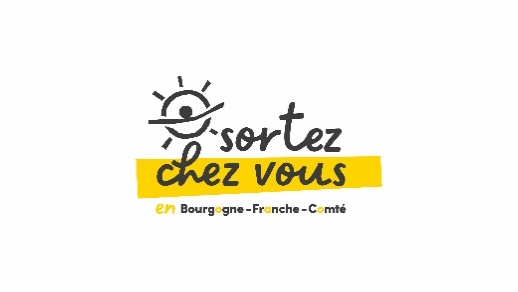 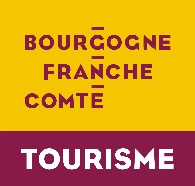 A renvoyer à c.garry@bfctourisme.comAvant le 31 maiBULLETIN DE PARTICIPATION « Fantastic Picnic 2024 »ContactNom de votre organisme : Contact :Téléphone : 					Mail :							Adresse :					Code postal : 		Commune : Avez-vous déjà organisé un « Fantastic Picnic » ? 	oui *	non *Etes-vous adhérent au CRT  pour l’année 2024? 	oui *		non * Si non, vous vous engagez à régler une cotisation de 100 € sur facturation 2024 pour pouvoir organiser un Fantastic Picnic. 	 oui *Date choisie : (1 seul choix)*  Samedi 7 septembre 2024		midi *	    OU	soir *OU*  Dimanche 8 septembre 2024		midi * 		Résumé du programme envisagé en quelques lignes :Lieu :Formule du pique-nique :Animation touristique/gastronomique :Animation en lien avec les Jeux Olympiques et Paralympiques 2024 :Critère durable de votre événement :––––––––––––––––––––––––––La signature du présent bulletin confirmera votre engagement à organiser un événement, en assumant toutes les responsabilités liées à l’organisation et au déroulement de cette manifestation.Le partenaire organisateur,Bourgogne-Franche-Comté Tourisme,Bon pour accorddatedateSignature et cachet de L’ORGANISME							Signature et cachet de BFC Tourisme